MINUTES OF THE REGULAR MEETING OF THE IPPLEPEN PARISH COUNCIL PLANNING COMMITTEE ON WEDNESDAY 20th June 2018 at 19.00hrsPresent:	Councillor R CarnellCouncillor Mrs B Calland		Councillor Mrs M HutchingsApologies: There were apologies from Councillor R Farrow and Councillor Mrs S NorthwoodReview of Planning Applications:18/00968/FULIPPLEPEN – 3 Thorn OrchardTwo storey side extension 
IPC have no objections (Unanimous)18/00963/LBCIPPLEPEN – Redundant Barn Known as Cider Barn, CombefishacreConversion of redundant barn to holiday accommodation and conversion of ancillary barn to bicycle garage/store		IPC have no objections (Unanimous)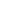       Any Other Business:3.1	There was no other business